Протокол об утверждении итогов по закупкам лекарственных средств и (или) изделий медицинского назначения на 2023 год способом запроса ценовых предложений – №П-19Отдел государственных закупок  	                                                                 8 августа 2023 г.Коммунальное государственное предприятие на праве хозяйственного ведения «Городской кардиологический центр» Управления общественного здравоохранения г.Алматы, 050012, г.Алматы, ул. Толе би, 93 провел закуп способом запроса ценовых предложений.1. Потенциальные поставщики, представившие ценовое предложение в установленные сроки:2. Наименование  потенциальных поставщиков, представивших ценовые предложения с указанием номеров лотов, по которым принимает участие каждый из потенциальных поставщиков, которые оглашены всем присутствующим при вскрытии ценовых предложений:3.Наименование и местонахождение потенциального поставщика, с которым будет заключен договор и цена договора согласно представленному ценовому предложению:И.о. Директора  								Куанышбекова Р.Т.Заместитель директора По медицинской части							Абенова А.Т.И.о. главного бухгалтера							Избасарова Г.Б.	Заведующая аптекой							Абдибаева А.Т.						Начальник отдела 						            			государственных закупок   						Жапарқұл С.Ә. 									АЛМАТЫ ҚАЛАСЫ ҚОҒАМДЫҚ ДЕНСАУЛЫҚ САҚТАУ БАСҚАРМАСЫ ШАРУАШЫЛЫҚ ЖҮРГІЗУ ҚҰҚЫҒЫНДАҒЫ «ҚАЛАЛЫҚ КАРДИОЛОГИЯЛЫҚ ОРТАЛЫҚ» КОММУНАЛДЫҚ МЕМЛЕКЕТТІК КӘСІПОРНЫ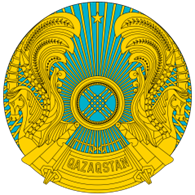 УПРАВЛЕНИЕ ОБЩЕСТВЕННОГО ЗДРАВООХРАНЕНИЯ ГОРОДА АЛМАТЫ КОММУНАЛЬНОЕ ГОСУДАРСТВЕННОЕ ПРЕДПРИЯТИЕ НА ПРАВЕ ХОЗЯЙСТВЕННОГО ВЕДЕНИЯ «ГОРОДСКОЙ КАРДИОЛОГИЧЕСКИЙ ЦЕНТР»№ лотНаименование лекарственных средств и медицинских изделий (МНН)Техническая спецификацияЕд.изм.Кол-воЦена за единицу по лотамСумма по лотам1Артериальные канюли в наборе и без, размером (Fr): 18, 20, 22, 24Канюли артериальные с тонкостенным наконечником, удлиненным, цельнолитым, устойчивым к перегибам корпусом и армированными стенками. Эта конструкция позволяет достичь более высокой скорости потока при минимальной разнице давления. Снабжены отметками глубины введения.  Комплектуется ретгенокотрастным шовным кольцом для регулировки глубины введения и интродюссером с дилатирующим наконечником. Коннектор 3/8 (0,95 см) может быть с люер портом и без него. Длина 30,5 см. Размеры: 18 Fr (6.0 мм), 20 Fr (6.7 мм), 22 Fr (7.3 мм), 24 Fr (8.0 мм). В упаковке не менее 10 штукупаковка10300 000,003 000 000,002 Адаптеры для кардиоплегииАдаптер У-образный для коронарной перфузии. Переходник с луер-портом "мама" на одиночной трубке, с луер-портом  "папа" на кардиоплегической приточной трубке и гладким коннектором  на дренажной трубке. Кардиоплегическая приточная и дренажная трубки имеют белые  по цвету зажимы. Общая длина 12" (30,5 см). В упаковке не менее 20 штукупаковка1140 000,00140 000,003Картридж BG/LYTES/COOX 600 тестов, для Анализатора газов крови, электролитов и метаболитов GEM Premier 5000, t +15 +25 C (Instrumentation Laboratory Co США Instrumentation Laboratory Co. (США))Одноразовый сменный картридж содержит запатентованный iQM2 и все необходимое для работы: реагенты, калибраторы, электроды, пробоотборник, емкость для отработанных материалов. Выполняет измерение 15 измеряемых параметров: газы крови (pH, pCO2, pO2), электролиты (K+, Na+, Ca2+ , Cl+), метаболиты (глюкоза, лактат), билирубин, гематокрит, ко-оксиметрия (tHb – общий гемоглобин, O2Hb - оксигемоглобин, карбоксигемоглобин - COHb, метгемоглобин - MetHb, дезоксигемоглобин - HHb) 25 расчетных параметров. Картридж расчитан на 600 определений. Срок службы на борту 21 деньштука9705 780,006 352 020,004Бумага для принтера (5 роллов)- PRINTER PAPER из комплекта Система определения ионного и газового состава крови in vitro автоматическая Gem Premier 4000 +10 +26 C (Instrumentation Laboratory Co США )Бумага для встроенного термопринтера Анализатора газов крови GEM PREMIER 4000, ширина 56 мм. В Упаковке не менее 5 шт.упаковка250 922,0101 844,005Картридж для анализатора в сборе с гепарином ROTEM® sigma complete + hep из комплекта Автоматический четырехканальный тромбоэластометр ROTEM® sigma (TEM Innovations GmbH / Accriva Diagnostics, Inc ГЕРМАНИЯ Германия/США)Картридж используется только для работы на анализаторе автоматическом тромбоэластометре ROTEM® sigma в сборе с гепарином, готовый к использованию, содержит следдующие тесты: Тест ex-tem - исследования активации по внешнему пути, Тест in-tem–  исследования активации по внутреннему пути, Тест ap-tem – детекция гиперфибиринолиза и оценки эффективности антифибринолитической терапии, Тест fib-tem – исследования фибриногена с блокированием тромбоцитов, детекция нарушений полимеризации фибрина. Влияние FXIII, Тест hep-tem – детекция гепарина (и аналогичных антикоагулянтов), детекция нарушений гемостаза на фоне антикоагулянтной терапииштука4987 712,003 950 848,006Контрольный материал (норма) ROTEM® sigma ROTROL N из комплекта Автоматический четырехканальный тромбоэластометр ROTEM® sigma +2 +8 С (Hart Biologicals Ltd. ВЕЛИКОБРИТАНИЯ Германия / Швейцария / Великобритания)Контрольный материал, нормальный уровень 5 флаконов, предназначенный для проведения контроля качества на анализаторе автоматическом тромбоэластометре ROTEM® sigmaупаковка1133 933,00133 933,007Контрольный материал (патология) ROTEM® sigma ROTROL P из комплекта Автоматический четырехканальный тромбоэластометр ROTEM® sigma +2 +8 С (Hart Biologicals Ltd. ВЕЛИКОБРИТАНИЯ Германия / Швейцария / Великобритания)Контрольный материал, патологический 5 флаконов, предназначенный для проведения контроля качества на анализаторе автоматическом тромбоэластометре ROTEM® sigmaупаковка1133 933,00133 933,008Октаплекс МЕ (концентрат протромбинового комплекса)Лиофилизированный порошок для приготовления раствора для внутривенного введения в комплекте с растворителем (вода для инъекции) и набором для введения, 500 МЕ, 20 мл, №1флакон10113 964,761 139 647,60ИТОГО:14 952 225,60№ п/пНаименование потенциального поставщикаМестонахождение потенциального поставщика Дата и время представления ценового предложенияПри процедуре вскрытия конвертов с ценовыми предложениями присутствовали следующие представители потенциальных поставщиков1ТОО «Pharm Srock Medicines.kz»г.Алматы, ул. Ходжанова 55/927.07.2023г. 10:292ТОО НПФ «Медилэнд»г.Алматы, пр. Райымбек 417А, н.п. 128.07.2023г. 12:363ТОО «Медтроник Казахстан»г.Алматы, пр. Абылай хана, 53, БЦ «ABYLAI KHAN PLAZA», офис 5/0728.07.2023г. 15:40№ лотаНаименование поставщикаЦена (сумма) поданной заявкиCоответствие заявкиТорговое наименованиеПобедитель или причина несоответствияПобедитель или причина несоответствия1ТОО «Медтроник Казахстан»3 000 000,00даАртериальные канюли EOPA, EOPA 3D, EOPA CAP, Select Series, Select 3D, Select 3DII, Select CAP в наборе и без, размером (Fr): 18, 20, 22, 24п.78ТОО «Медтроник Казахстан»2ТОО «Медтроник Казахстан»140 000,00даАдаптеры длякардиоплегии из"Мембранныйоксигенатор AFFINITYNT синтегрированнымCVR и устойчивым кплазме волокном сбиопокрытиемTrillium, модель 541Т"п.78ТОО «Медтроник Казахстан»3ТОО НПФ «Медилэнд»6 352 020,00даКартридж BG/LYTES/COOX 600 тестов, для Анализатора газов крови, электролитов и метаболитов GEM Premier 5000, t +15 +25 Cп.78ТОО НПФ «Медилэнд»4ТОО НПФ «Медилэнд»101 844,00даБумага для встроенного термопринтера Анализатора газов крови GEM PREMIER 4000, ширина 56 мм. В упаковке 5 штук.п.78ТОО НПФ «Медилэнд»5ТОО НПФ «Медилэнд»3 950 848,00даКартридж для анализатора в сборе с гепарином ROTEM® sigma complete + hep из комплекта Автоматический четырехканальный тромбоэластометр ROTEM®п.78ТОО НПФ «Медилэнд»6ТОО НПФ «Медилэнд»133 933,00даКонтрольный материал (норма) ROTEM® sigma ROTROL N из комплекта Автоматический четырехканальный тромбоэластометр ROTEM® sigma +2 +8 Сп.78ТОО НПФ «Медилэнд»7ТОО НПФ «Медилэнд»133 933,00даКонтрольный материал (патология) ROTEM® sigma ROTROL P из комплекта Автоматический четырехканальный тромбоэластометр ROTEM® sigma +2 +8п.78ТОО НПФ «Медилэнд»8ТОО «Pharm Srock Medicines.kz»1 139 647,60даОктаплекс 500 МЕ (концентрат протромбинового комплекса)п.78ТОО «Pharm Srock Medicines.kz»№ п/пНаименование потенциального поставщикаМесто нахождение потенциального поставщикаСумма договора, в тенге1ТОО «Pharm Srock Medicines.kz»г.Алматы, ул. Ходжанова 55/91 139 647,602ТОО НПФ «Медилэнд»г.Алматы, пр. Райымбек 417А, н.п. 110 672 578,003ТОО «Медтроник Казахстан»г.Алматы, пр. Абылай хана, 53, БЦ «ABYLAI KHAN PLAZA», офис 5/073 140 000,00